Name __________________						Date _________________You are a party planner and your customer wants everyone to sit together.1.  If you only have triangular tables, how many tables will you need to seat 12 dinner guests?Draw a picture of the 12 dinner guests seating:2. If you only have square tables, how many tables will you need to seat 12 dinner guests?Draw a picture of the 12 dinner guests seating:3. If you only have pentagonal tables, how many tables will you need to seat 20 people?Draw a picture of the 20 dinner guests seating:4. How many people would six hexagonal tables seat?two tables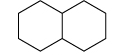                              Draw a picture of the 6 tables and their guests seating:# Tables# Seats132346812# Tables# Seats142312# Tables# Seats152320# Tables# Seats123456